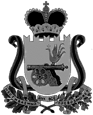 СОВЕТ ДЕПУТАТОВ ТУМАНОВСКОГО СЕЛЬСКОГО ПОСЕЛЕНИЯВЯЗЕМСКОГО РАЙОНА СМОЛЕНСКОЙ ОБЛАСТИРЕШЕНИЕот 21.06.2022                  № 15 О назначении выборов депутатов Совета депутатов Тумановского сельского поселения Вяземского района Смоленской области второго созываВ соответствии с пунктом 7 статьи 10, пунктом 1 статьи 81.1 Федерального закона от 12 июня 2002 года № 67-ФЗ «Об основных гарантиях избирательных прав и права на участие в референдуме граждан Российской Федерации», статьей 7 областного закона от 03 июля 2003 года №41-з «О выборах органов местного самоуправления в Смоленской области», руководствуясь Уставом Тумановского сельского поселения Вяземского района Смоленской области, Совет депутатов Тумановского сельского поселения Вяземского района Смоленской областиРЕШИЛ:1. Назначить выборы депутатов Совета депутатов Тумановского сельского поселения Вяземского района Смоленской области второго созыва на 11 сентября 2022 года.2. Опубликовать настоящее решение в газете «Вяземский вестник» и разместить на официальном сайте Администрации Тумановского сельского поселения Вяземского района Смоленской области.Глава муниципального образованияТумановского сельского поселенияВяземского района Смоленской области                                    М.Г.Гущина